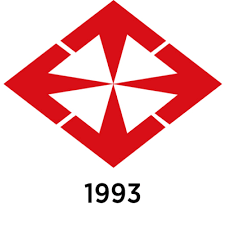 BAŞKENT ÜNİVERSİTESİFEN BİLİMLERİ ENSTİTÜSÜ PROJE / TEZ DANIŞMANI ATAMA TEKLİFİ Anabilim Dalı	:………………………………………………..						          	 Programı	:……………………………………………….Dönemi		:……………………………………………….Fen Bilimleri Enstitüsü Müdürlüğüne,  Yukarıda bilgileri verilen öğretim üyesinin/üyelerinin proje / tez danışmanı olarak atanması için gereğini saygılarımla arz ederim.………  Anabilim Dalı Başkanı Adı, Soyadı: ………..                                                                                            			 İmza:Başkent ÜniversitesiLisansüstü Eğitim Öğretim ve Sınav YönetmeliğiDoktora Programı:(3) Doktora programında anabilim/anasanat dalı başkanlığı her öğrenci için Üniversite kadrosunda bulunan bir tez danışmanını en geç ikinci yarıyılın sonuna kadar ilgili enstitüye önerir. Tez danışmanı ilgili EYK kararıyla kesinleşir. Tez danışmanı, öğretim üyeleri arasından seçilir. Üniversitede ilgili alanda öğretim üyesi bulunmaması halinde, ilgili anabilim/anasanat dalı başkanlığının önerisi ile ilgili EYK tarafından başka bir yükseköğretim kurumundan öğretim üyesi danışman olarak atanabilir. Doktora programlarında öğretim üyelerinin tez yönetebilmesi için başarıyla tamamlanmış en az bir yüksek lisans tezi yönetmiş olması gerekir. Tez çalışmasının niteliğinin birden fazla tez danışmanı gerektirdiği durumlarda atanacak ikinci tez danışmanı, Üniversite kadrosu dışından da en az doktora derecesine sahip kişilerden olabilir. Doktora danışmanlarının; en az dört yarıyıl bir lisans veya iki yarıyıl tezli yüksek lisans programında ders vermiş olmaları gerekir.Doküman No: FB-E-FRM-06Revizyon No: 00Revizyon Tarihi: 00.00.000Sayfa Sayısı: 1/1Uygulama Tarihi: 12.10.2023Öğrenci Adı-SoyadıÖğrenci NumarasıDanışmanın Danışmanın Yürütülen Aktif Danışmanlık SayısıYürütülen Aktif Danışmanlık SayısıYürütülen Aktif İkinci Danışmanlık SayısıYürütülen Aktif İkinci Danışmanlık SayısıÖğrenci Adı-SoyadıÖğrenci NumarasıUnvanı-Adı-SoyadıAnabilim DalıYÜKSEKLİSANSDOKTORAYÜKSEKLİSANSDOKTORAMADDE 22 – Tezli Yüksek Lisans Programı:(1) Tezli yüksek lisans programında, enstitü anabilim/ana sanat dalı başkanlığı her öğrenci için Üniversitesinin kadrosunda bulunan bir tez danışmanını en geç birinci yarıyılın sonuna kadar enstitüye önerir. Tez danışmanı, ilgili EYK onayı ile kesinleşir. Tez danışmanı, öğretim üyeleri arasından atanır. Üniversitede ilgili alanda öğretim üyesi bulunmaması halinde, ilgili anabilim/ana sanat dalı başkanlığının önerisi ile ilgili EYK tarafından başka bir yükseköğretim kurumundan öğretim üyesi danışman olarak atanabilir. Tez çalışmasının niteliğinin birden fazla tez danışmanı gerektirdiği durumlarda atanacak ikinci tez danışmanı, Üniversite kadrosu dışından en az doktora derecesine sahip kişilerden de olabilir. Yüksek lisans danışmanlarının en az iki yarıyıl bir lisans programında ders vermiş olmaları gerekir.